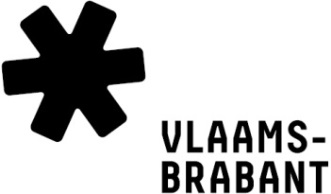 Subsidie promotie Vlaams-Brabantse streekproductenAANVRAAG ORGANISATORVul als organisator van de manifestatie dit formulier volledig in en mail het naar:
landbouw@vlaamsbrabant.be
Of stuur het met de post naar: Provincie Vlaams-Brabant, Dienst land-en tuinbouw,
Provincieplein 1 – 3010 Leuven
DEEL 1: IN TE VULLEN DOOR DE ORGANISERENDE INSTELLING

Gegevens betreffende de organiserende instellingNaam	________________________________________________________________________Adres
	Straat en nummer		_______________________________________________	Postcode en gemeente		_______________________________________________
ContactpersoonVoornaam en naam	_______________________________________________
Telefoon en/of gsmnr	_______________________________________________E-mail			_______________________________________________
Inlichtingen betreffende de manifestatieBenaming van de manifestatie
_____________________________________________________________________________________Deze manifestatie werd georganiseerd op volgende data:
_____________________________________________________________________________________Datum van erkenning door de deputatie
__________________________ (dd-mm-jjjj)Aantal deelnemende bedrijven en zelfstandigen
__________________________ Algemene kosten voor de organisatie van de eigen manifestatie of voor de gecoördineerde deelname aan een manifestatie buiten Vlaams-Brabant:
	Voor de eigen manifestatie: ______________________________________ euro	Voor de gecoördineerde deelname aan manifestaties: de tussenkomst in de algemene kosten	_____________________________________________________________________ euroAlgemene inkomsten
______________________________________ euroDEEL 2: VERKLARINGENDe ondergetekende (naam + functie) ______________________________________________________verklaart hierbij dat (naam begunstigde) ____________________________________________________zich ertoe verbindt de door de provincie Vlaams-Brabant verleende subsidie aan te wenden voor het doel waarvoor ze word toegekend, namelijk: 
(vink één doel aan)
 de organisatie van een manifestatie voor de promotie van typisch Vlaams-Brabantse streekproducten
of de gecoördineerde deelname aan een manifestatie buiten Vlaams-Brabant met als doel de promotie van de Vlaams-Brabantse streekproducten.De ondergetekende verklaart dat de organiserende instelling zich onderwerpt, wat het gebruik van de provinciale subsidie betreft, aan de controle van provinciale diensten en zich ertoe verbindt alle daartoe gevraagde verantwoordingstukken ter beschikking te stellen.De ondergetekende verklaart dat de verstrekte inlichtingen volledig en waar zijn.
Plaats	__________________________________________	Datum	 _________________ (dd-mm-jjjj) Handtekening van de afgevaardigde organiserende instelling + stempel van de instellingNaam van de afgevaardigde organiserende instelling __________________________________________BIJLAGEN (bij de aanvraag te voegen) Bijlage 1		Facturen 
 Bijlage 2	Afrekening van de manifestatie met een overzicht van de uitgaven, inkomsten en eventuele andere subsidies Bijlage 3	Eventueel andere documenten die betrekking hebben op de manifestatie (publiciteit, brochure,…)Wij respecteren jouw privacy: www.vlaamsbrabant.be/privacy